基本信息基本信息 更新时间：2024-03-14 14:33  更新时间：2024-03-14 14:33  更新时间：2024-03-14 14:33  更新时间：2024-03-14 14:33 姓    名姓    名张小鹏张小鹏年    龄24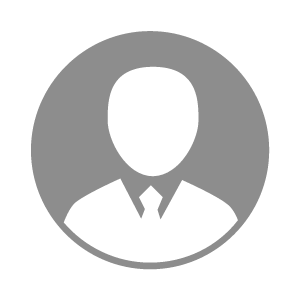 电    话电    话下载后可见下载后可见毕业院校黑龙江工业学院邮    箱邮    箱下载后可见下载后可见学    历本科住    址住    址贵州省毕节市金沙县贵州省毕节市金沙县期望月薪5000-10000求职意向求职意向电工,养猪技术员,畜牧设备工程师电工,养猪技术员,畜牧设备工程师电工,养猪技术员,畜牧设备工程师电工,养猪技术员,畜牧设备工程师期望地区期望地区贵州省/毕节地区贵州省/毕节地区贵州省/毕节地区贵州省/毕节地区教育经历教育经历就读学校：黑龙江工业学院 就读学校：黑龙江工业学院 就读学校：黑龙江工业学院 就读学校：黑龙江工业学院 就读学校：黑龙江工业学院 就读学校：黑龙江工业学院 就读学校：黑龙江工业学院 工作经历工作经历工作单位：江苏时代新能源科技有限公司 工作单位：江苏时代新能源科技有限公司 工作单位：江苏时代新能源科技有限公司 工作单位：江苏时代新能源科技有限公司 工作单位：江苏时代新能源科技有限公司 工作单位：江苏时代新能源科技有限公司 工作单位：江苏时代新能源科技有限公司 自我评价自我评价以前家里做过养殖，有相关养殖经验，个性稳重
、思维严谨、乐观豁达、容易相处，团队荣誉感强。以前家里做过养殖，有相关养殖经验，个性稳重
、思维严谨、乐观豁达、容易相处，团队荣誉感强。以前家里做过养殖，有相关养殖经验，个性稳重
、思维严谨、乐观豁达、容易相处，团队荣誉感强。以前家里做过养殖，有相关养殖经验，个性稳重
、思维严谨、乐观豁达、容易相处，团队荣誉感强。以前家里做过养殖，有相关养殖经验，个性稳重
、思维严谨、乐观豁达、容易相处，团队荣誉感强。以前家里做过养殖，有相关养殖经验，个性稳重
、思维严谨、乐观豁达、容易相处，团队荣誉感强。以前家里做过养殖，有相关养殖经验，个性稳重
、思维严谨、乐观豁达、容易相处，团队荣誉感强。其他特长其他特长